На № 34-исх-283 от 16.01.2018 Заключениеоб оценке регулирующего воздействия проекта приказа Департамента строительства Ханты-Мансийского автономного округа – Югры 
«О порядке привлечения экспертных организаций для проведения публичного технологического и ценового аудита крупных инвестиционных проектов с участием Ханты-Мансийского 
автономного округа – Югры» (далее – проект)	Департамент экономического развития Ханты-Мансийского автономного округа – Югры (далее – уполномоченный орган, автономный округ) в соответствии с пунктом 2.2 Порядка проведения оценки регулирующего воздействия (далее – ОРВ) проектов нормативных правовых актов, подготовленных исполнительными органами государственной власти, экспертизы и оценки фактического воздействия нормативных правовых актов Ханты-Мансийского автономного 
округа – Югры, затрагивающих вопросы осуществления предпринимательской и инвестиционной деятельности, утвержденного постановлением Правительства автономного округа от 30 августа 
2013 года № 328-п (далее – Порядок), рассмотрев проект, пояснительную записку, сводный отчет о результатах проведения ОРВ проекта и свод предложений по результатам публичных консультаций (далее – сводный отчет, свод предложений), подготовленные Департаментом строительства автономного округа (далее – регулирующий орган, Депстрой Югры) сообщает следующее.Проект направлен Депстроем Югры для подготовки настоящего заключения впервые.   Проект нормативного правового акта отнесен Депстроем Югры 
к низкой степени регулирующего воздействия. Основанием для отнесения проекта к низкой степени регулирующего воздействия послужил факт исключения из него по результатам публичных консультаций положений, устанавливающих обязанность субъектов предпринимательской деятельности соответствовать определенным требованиям. Информация об ОРВ проекта размещена регулирующим органом 
на едином официальном сайте государственных органов автономного округа 2 ноября 2017 года. Депстроем Югры проведены публичные консультации по проекту 
в период с 2 ноября по 20 декабря 2017 года. В ходе проведения публичных консультаций поступили отзывы 
об отсутствии предложений и замечаний к проекту от Департамента образования и молодежной политики автономного округа, Уполномоченного по защите прав предпринимателей в автономном округе, Департамента здравоохранения автономного округа, саморегулируемой организации «Союз строителей Югры», Департамента культуры автономного округа, а также с замечанием от казенного учреждения автономного округа «Управление автомобильных дорог» 
о незаконности установления к участникам торгов не предусмотренных федеральным законодательством требований. По результатам рассмотрения поступившего замечания, Депстроем Югры в адрес казенного учреждения «Управление автомобильных дорог» направлен ответ о его учете и доработке проекта.  Проект разработан в соответствии с:Указом Президента Российской Федерации от 7 мая 2012 года № 596 
«О долгосрочной государственной экономической политике»;Федеральным законом от 5 апреля 2013 года № 44-ФЗ 
«О контрактной системе в сфере закупок товаров, работ, услуг для обеспечения государственных и муниципальных нужд» 
(далее – Федеральный закон № 44-ФЗ);постановлением Правительства Российской Федерации 
от 16 февраля 2008 года № 87 «О составе разделов проектной документации и требованиях к их содержанию»;постановлением Правительства Российской Федерации от 18 мая 2009 года № 427 «О порядке проведения проверки достоверности определения сметной стоимости строительства, реконструкции, капитального ремонта объектов капитального строительства, работ 
по сохранению объектов культурного наследия (памятников истории 
и культуры) народов Российской Федерации, финансирование которых осуществляется с привлечением средств бюджетов бюджетной системы Российской Федерации, средств юридических лиц, созданных Российской Федерацией, субъектами Российской Федерации, муниципальными образованиями, юридических лиц, доля Российской Федерации, субъектов Российской Федерации, муниципальных образований в уставных (складочных) капиталах которых составляет более 50 процентов» 
(далее – постановление № 427); постановлением Правительства Российской Федерации от 30 апреля 2013 года № 382 «О проведении публичного технологического и ценового аудита крупных инвестиционных проектов с государственным участием 
и о внесении изменений в некоторые акты Правительства Российской Федерации» (далее – постановление № 382);постановлением Правительства Российской Федерации от 4 февраля 2015 года № 99 «Об установлении дополнительных требований 
к участникам закупки отдельных видов товаров, работ, услуг, случаев отнесения товаров, работ, услуг к товарам, работам, услугам, которые 
по причине их технической и (или) технологической сложности, инновационного, высокотехнологичного или специализированного характера способны поставить, выполнить, оказать только поставщики (подрядчики, исполнители), имеющие необходимый уровень квалификации, а также документов, подтверждающих соответствие участников закупки указанным дополнительным требованиям» (постановление № 99);постановлением Правительства автономного округа от 2 апреля 
2011 года № 93-п «О Порядке проведения проверки инвестиционных проектов, предусматривающих строительство (реконструкцию) объектов капитального строительства, на предмет эффективности использования средств бюджета Ханты-Мансийского автономного округа – Югры, направляемых на капитальные вложения, и Порядке проведения проверки инвестиционных проектов, предусматривающих приобретение объектов недвижимого имущества, на предмет эффективности использования средств бюджета Ханты-Мансийского автономного округа – Югры, направляемых на капитальные вложения» (далее – постановление № 93-п);постановлением Правительства автономного округа от 24 августа 2012 года № 297-п «О порядке утверждения заданий на проектирование 
и проектной документации на объекты капитального строительства, строительство, реконструкция которых осуществляется с привлечением средств бюджета Ханты-Мансийского автономного округа – Югры,
а также порядке утверждения заданий на проектирование и проектной документации по автомобильным дорогам общего пользования, проектирование, строительство, реконструкция, капитальный ремонт которых осуществляется с привлечением средств бюджета 
Ханты-Мансийского автономного округа – Югры»;постановлением Правительства автономного округа от 20 декабря 2013 года № 556-п «О проведении публичного технологического 
и ценового аудита крупных инвестиционных проектов с участием 
Ханты-Мансийского автономного округа – Югры» (далее – постановление 
№ 556-п).Проектом предлагается утвердить порядок привлечения экспертных организаций для проведения публичного технологического и ценового аудита крупных инвестиционных проектов с участием автономного округа (далее – порядок привлечения экспертных организаций). Предусмотренное проектом правовое регулирование направлено 
на ликвидацию монополии бюджетного учреждения автономного округа «Югорский институт развития строительного комплекса» по проведению публичного технологического и ценового аудита крупных инвестиционных проектов, создание условия для привлечения к указанной деятельности независимых негосударственных экспертных организаций, соответствующих требованиям, предъявляемым федеральным законодательством. Указанная цель соответствует положениям Указа Президента Российской Федерации от 7 мая 2012 года № 596 
«О долгосрочной государственной экономической политике» и Стратегии развития малого и среднего предпринимательства в Российской Федерации на период до 2030 года, утвержденной распоряжением Правительства Российской Федерации от 2 июня 2016 года № 1083-р.Уполномоченным органом проведен мониторинг законодательства субъектов Российской Федерации, регулирующего порядок привлечения экспертных организаций для проведения публичного технологического 
и ценового аудита. Анализ показал, что в указанных субъектах и в автономном округе применяется правовое регулирование, основанное на положениях  постановлений №№ 382 и 99, отличающееся в части:способа отбора экспертных организаций (в Курской 
области – из перечня, сформированного Министерством строительства 
и жилищно-коммунального хозяйства Российской Федерации; 
в Московской области – из перечня, сформированного Министерством  строительного комплекса Московской области; в Томской 
области – с использованием конкурсных процедур из перечня, сформированного Департаментом архитектуры и строительства Томской области; в автономном и Ямало-Ненецком округах, Новосибирской 
и Омской областях – с использованием конкурсных процедур, без формирования предварительно перечня);  возможности участия в проведении публичного технологического 
и ценового аудита физических лиц (в Курской, Томской и Московской областях такая возможность установлена, в автономном округе, Новосибирской, Омской областях – не установлена).Согласно представленной Депстроем Югры информации, 
к основным группам субъектов предпринимательской и инвестиционной деятельности, иным заинтересованным лицам, интересы которых будут затронуты предлагаемым правовым регулированием относятся:3 независимых экспертных организации, входящие в Национальное объединение технологических и ценовых аудиторов; 2 казенных учреждения автономного округа («Управление капитального строительства», «Управление автомобильных дорог»);1 муниципальное казенное учреждение города Сургута «Управление капитального строительства;2 исполнительных органа государственной власти (Депстрой Югры, Департамент дорожного хозяйства и транспорта автономного округа). Из числа независимых экспертных организаций, чьи интересы будут затронуты предлагаемым правовым регулированием, 2 (67%) относятся 
к категории микропредприятий, 1 (33%) – к категории малых предприятий.Принятие проекта в период 2018-2022 годов повлечет дополнительное расходование средств бюджета автономного округа 
на оплату услуг независимых экспертных организаций в сумме 968,19 тыс. рублей, в том числе:2018 год – 375,91 тыс. рублей;2019 год – 592,28 тыс. рублей;2020 год – 0 руб.;2021 год – 0 руб.;2022 год – 0 руб. 	Указанные суммы будут направлены на оплату услуг экспертных организаций по проведению публичного технологического и ценового аудита.  Сведения о стандартных издержках субъектов предпринимательской деятельности Депстроем Югры не представлены. По результатам рассмотрения представленных документов установлено, что при подготовке проекта нормативного правового акта регулирующим органом не соблюден порядок проведения ОРВ:– не представлена информация об обсуждении проекта на заседании Общественного совета при Депстрое Югры в соответствии 
с подпунктом 3.1 пункта 3 протокола заседания Совета при Правительстве автономного округа по вопросам развития инвестиционной деятельности 
в автономном округе от 6 ноября 2014 года № 17;– в пояснительной записке отсутствует информация, предусмотренная пунктом 4.13 Порядка в части оценки расходов субъектов предпринимательской и инвестиционной деятельности;– неверно определена степень регулирующего воздействия проекта, поскольку низкую степень регулирующего воздействия имеют проекты, отменяющие ранее установленную ответственность за нарушение нормативных правовых актов автономного округа, затрагивающих вопросы осуществления предпринимательской и инвестиционной деятельности; – информация, представленная в сводном отчете, свидетельствует 
о его некачественной подготовке. К отчету выявлены следующие замечания:в пункте 6.2 отсутствует описание иных способов решения проблемы, например путем установления порядка привлечения экспертных организаций в постановлении № 556-п, использования при отборе экспертных организаций положений Федерального закона № 44-ФЗ без их заимствования в отдельный нормативный правовой акт;в пункте 6.3 не указана информация о содержании проблем и рисков участников аудита, возникающих в связи с отсутствием предлагаемого правового регулирования;в пункте 7.1 отсутствует обоснование определения Депстроем Югры количества независимых экспертных организаций, чьи интересы будут затронуты предлагаемым правовым регулированием (3 организации),
в то время как в национальный рейтинг «Ведущие компании в области технологического и ценового аудита и обоснования инвестиций – 2016», опубликованный на сайте Национального объединения технологических 
и ценовых аудиторов, включены 57 организаций; в пунктах 7.1.4, 7.1.5 неверно указана информация 
об информационных и содержательных издержках субъектов малого 
и среднего предпринимательства. Расчет издержек для подготовки настоящего заключения Депстроем Югры не представлен. При заполнении указанных пунктов необходимо руководствоваться Методикой оценки стандартных издержек субъектов предпринимательской и инвестиционной деятельности, возникающих в связи с исполнением требований регулирования, утвержденной приказом уполномоченного органа 
от 30 сентября 2013 года № 155. В целях автоматизации расчета стандартных издержек целесообразно использовать «калькулятор издержек», расположенный на интернет портале для публичного обсуждения проектов и действующих нормативных актов органов власти автономного округа;в пункте 7.1.8 неверно указана информация о нормативно-правовых и (или) организационных мерах, предпринятых для сокращения диспропорции в нагрузке, связанной с реализацией проекта, поскольку нарушена иерархия нормативных правовых актов. Изменения 
в постановление № 556-п не могут являться следствием издания приказа Депстроя Югры. Сначала изменения должны быть внесены 
в постановление № 556-п, после чего, на основании указанных изменений, может быть издан приказ Депстроя Югры;  в пункте 9.2 периодические расходы бюджета автономного округа неверно отнесены к единовременным. Единовременные расходы осуществляются один раз при наступлении какого-либо обстоятельства, 
а периодические расходы носят регулярный характер и осуществляются несколько раз в течение определенного промежутка времени;  в разделе 11 отсутствует информация о рассмотрении риска недостижения заявленной цели регулирования.       Кроме того, к проекту имеются следующие замечания:в соответствии с постановлением № 556-п, Депстрой Югры наделен полномочием только по установлению порядка привлечения экспертных организаций для проведения публичного технологического и ценового аудита крупных инвестиционных проектов с участием автономного округа. При этом, анализ положений проекта указывает на то, что в него включены также положения, регулирующие порядок проведения публичного технологического и ценового аудита крупных инвестиционных 
проектов – перечень объектов, оформление результатов, условия привлечения к публичному технологическому и ценовому аудиту общественных советов при главном распорядителе средств бюджета автономного округа, установление которых, в соответствии с пунктом 5 постановления № 382, относится к полномочиям Правительства автономного округа; в проекте неверно указаны наименования постановлений 
№№ 427 и 93-п;  в пункте 4 формулировка основания для установления дополнительных требований к участнику закупки не соответствует формулировке, указанной в постановлении № 99; в подпункте «а» пункта 7, подпункте «а» пункта 11 установлено, что объектом публичного технологического и ценового аудита инвестиционного проекта на первом этапе является обоснование экономической целесообразности, объема и сроков осуществления капитальных вложений, подготовленное в соответствии с постановлением № 93-п. Между тем, указанным постановлением установлена только форма обоснования экономической целесообразности строительства (реконструкции) объекта. Кроме того, слова «в соответствии» целесообразно заменить  словами «по форме, установленной»;подпунктом «в» пункта 7 предлагается расширить перечень объектов публичного технологического и ценового аудита, включив в него техническое (технологическое) задание. При этом, в постановлениях
 №№ 382, 556-п указанный документ в перечень объектов публичного технологического и ценового аудита не включен;в пункте 9:– неверно указан номер этапа публичного технологического 
и ценового аудита инвестиционного проекта;– предлагаемое правовое регулирование не соответствует установленному пунктом 33 постановления № 382;  – в подпункте «д» не указано наименование (вид) экспертизы, заключение по результатам которой является объектом публичного технологического и ценового аудита инвестиционного проекта на втором этапе.   Обращаю внимание, что в результате мониторинга нормативных правовых актов других субъектов Российской Федерации уполномоченным органом установлено, что порядок привлечения экспертных организаций для проведения публичного технологического 
и ценового аудита в отношении инвестиционных проектов в большинстве случаев установлен высшими исполнительными органами государственной власти. Аналогичная позиция отражена и на федеральном уровне в постановлении № 382. В связи с чем, Депстрою Югры целесообразно рассмотреть вопрос об установлении рассматриваемого порядка путем внесения соответствующих изменений в постановление 
№ 556-п, без издания отдельного приказа.На основании изложенного, проект остается без согласования 
и подлежит направлению в адрес уполномоченного органа после устранения выявленных замечаний, вместе с доработанными пояснительной запиской и сводным отчетом, для повторного проведения процедур, предусмотренных Порядком, начиная с соответствующей невыполненной или выполненной ненадлежащим образом процедуры.Консультант отдела оценки регулирующего воздействия и экспертизы административных регламентов управления государственного реформированияЛейба Алексей Леонидович, тел. 331-006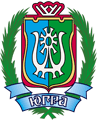 ДЕПАРТАМЕНТ ЭКОНОМИЧЕСКОГО РАЗВИТИЯХАНТЫ-МАНСИЙСКОГО АВТОНОМНОГО ОКРУГА – ЮГРЫ(ДЕПЭКОНОМИКИ ЮГРЫ)ул. Мира, д. 5, г. Ханты-Мансийск,Ханты-Мансийский автономный округ – Югра(Тюменская область), 628006,Телефон: (3467) 39-20-58Факс: (3467) 39-21-02E-mail: Econ@admhmao.ru[Номер документа][Дата документа]№ п/пНаименование нормативного правового актаСодержание установленного правового регулирования Содержание предлагаемого правового регулирования1. Постановление Администрации Курской области 
от 20 мая 2015 года № 295-па 
«О проведении публичного технологического
и ценового аудита крупных инвестиционных проектов 
с государственным участием Курской области».Отбор организации (физического лица) для проведения публичного технологического 
и ценового аудита крупных инвестиционных проектов с государственным участием Курской области осуществляется из числа организаций (физических лиц), включенных в перечень, утвержденный приказом Министерства строительства и жилищно-коммунального хозяйства Российской Федерации от 30 апреля 
2014 года № 221/пр «Об утверждении перечня экспертных организаций и физических лиц, которые могут привлекаться к проведению публичного технологического и ценового аудита крупных инвестиционных проектов 
с государственным участием».При отборе экспертных организаций учитываются следующие критерии:а) опыт работы в области проведения технологического и ценового аудита инвестиционных проектов в части, касающейся проектирования и строительства объектов капитального строительства по направлениям реализации инвестиционных проектов, составляющий не менее 7 лет, в том числе 
в отношении не менее 5 инвестиционных проектов стоимостью от 1,5 млрд. рублей и более;б) знание специалистами экспертной организации законодательства Российской Федерации в области градостроительной деятельности, о техническом регулировании (в том числе требований 
к обеспечению безопасной эксплуатации объектов) в части, касающейся соответственно выполнения инженерных изысканий в целях проектирования, строительства и эксплуатации объектов капитального строительства, а также проектирования, строительства и эксплуатации объектов капитального строительства 
по направлениям реализации инвестиционных проектов;в) обязательное участие в выполнении работ (оказании услуг) по проведению технологического и ценового аудита инвестиционных проектов 
не менее 5 специалистов, имеющих специальное образование и опыт работы в указанной сфере деятельности, составляющий не менее 5 лет;г) знание специалистами экспертной организации российского строительного рынка, в том числе строительных материалов и конструкций, строительной техники, рынка транспортных грузовых перевозок, рынка рабочей силы, включая знание их стоимостных характеристик.При отборе физических лиц, привлекаемых 
в качестве экспертов, учитываются следующие критерии:а) наличие высшего образования соответствующего профиля;б) наличие стажа работы в области подготовки проектной документации и (или) выполнения инженерных изысканий по направлениям реализации инвестиционных проектов стоимостью от 1,5 млрд. рублей, составляющего не менее 5 лет, или стажа работы на соответствующих должностях в государственных органах или организациях, проводящих экспертизу проектной документации 
и (или) экспертизу результатов инженерных изысканий, составляющего не менее 3 лет;в) отсутствие непогашенной или неснятой судимости за совершение умышленного преступления;г) знание законодательства Российской Федерации в области градостроительной деятельности, 
о техническом регулировании (в том числе требований к обеспечению безопасной эксплуатации объектов) в части, касающейся соответственно выполнения инженерных изысканий в целях проектирования, строительства и эксплуатации объектов капитального строительства, а также проектирования, строительства и эксплуатации объектов капитального строительства по направлениям реализации инвестиционных проектов;д) знание российского строительного рынка, в том числе строительных материалов и конструкций, строительной техники, рынка транспортных грузовых перевозок, рынка рабочей силы, включая знание их стоимостных характеристик.Отбор экспертной организации осуществляется 
на конкурсной основе 
с использованием процедур, установленных для закупки товаров, работ, услуг для государственных нужд. К участнику закупки применяются требования, установленные Федеральным законом № 44-ФЗ 
и постановлением 
№ 99.Участие в торгах физических лиц 
не предусмотрено. 2. Постановление Правительства Новосибирской области 
от 22 декабря 
2016 года № 432-п 
«Об утверждении Положения 
о проведении обязательного публичного технологического 
и ценового аудита крупных инвестиционных проектов 
с государственным участием Новосибирской области».Отбор экспертной организации осуществляется 
на конкурсной основе с использованием процедур, установленных для закупки товаров, работ, услуг для государственных нужд. К участнику закупки применяются требования, установленные Федеральным законом № 44-ФЗ 
и постановлением № 99.Участие в торгах физических лиц 
не предусмотрено.Отбор экспертной организации осуществляется 
на конкурсной основе 
с использованием процедур, установленных для закупки товаров, работ, услуг для государственных нужд. К участнику закупки применяются требования, установленные Федеральным законом № 44-ФЗ 
и постановлением 
№ 99.Участие в торгах физических лиц 
не предусмотрено. 3.Постановление Правительства Омской области 
от 23 марта 
2016 года № 57-п 
«О проведении публичного технологического 
и ценового аудита инвестиционных проектов 
с государственным участием Омской области и внесении изменений в отдельные постановления Правительства Омской области». Отбор экспертной организации осуществляется 
на конкурсной основе с использованием процедур, установленных для закупки товаров, работ, услуг для государственных нужд. К участнику закупки применяются требования, установленные Федеральным законом № 44-ФЗ 
и постановлением № 99.Участие в торгах физических лиц 
не предусмотрено.Отбор экспертной организации осуществляется 
на конкурсной основе 
с использованием процедур, установленных для закупки товаров, работ, услуг для государственных нужд. К участнику закупки применяются требования, установленные Федеральным законом № 44-ФЗ 
и постановлением 
№ 99.Участие в торгах физических лиц 
не предусмотрено. 4.Постановление Администрации Томской области 
от 30 января 
2017 года № 25а 
«О проведении публичного технологического 
и ценового аудита крупных инвестиционных проектов 
с государственным участием Томской области». Приказ Департамента архитектуры 
и строительства Томской области 
от 06.04.2017 года 
№ 11-п 
«Об утверждении Порядка организации проведения публичного технологического 
и ценового аудита крупных инвестиционных проектов 
с государственным участием Томской области».Определение экспертных организаций 
и физических лиц, которые осуществляют проведение публичного технологического 
и ценового аудита крупных инвестиционных проектов с государственным участием Томской области, осуществляется в соответствии 
с действующим законодательством о контрактной системе в сфере закупок товаров, работ, услуг для обеспечения государственных и муниципальных нужд.Перечень экспертных организаций предварительно формируется Департаментом архитектуры 
и строительства Томской области. Отбор экспертной организации осуществляется 
на конкурсной основе 
с использованием процедур, установленных для закупки товаров, работ, услуг для государственных нужд. К участнику закупки применяются требования, установленные Федеральным законом № 44-ФЗ 
и постановлением 
№ 99.Участие в торгах физических лиц 
не предусмотрено. 5. Постановление Правительства Ямало-Ненецкого автономного округа от 17 ноября 
2016 года № 1093-П «О проведении обязательного публичного технологического 
и ценового аудита крупных инвестиционных проектов 
с государственным участием 
Ямало-Ненецкого автономного округа». Отбор экспертной организации осуществляется 
на конкурсной основе с использованием процедур, установленных для закупки товаров, работ, услуг для государственных нужд. К участнику закупки применяются требования, установленные Федеральным законом № 44-ФЗ 
и постановлением № 99.Участие в торгах физических лиц 
не предусмотрено.Отбор экспертной организации осуществляется 
на конкурсной основе 
с использованием процедур, установленных для закупки товаров, работ, услуг для государственных нужд. К участнику закупки применяются требования, установленные Федеральным законом № 44-ФЗ 
и постановлением 
№ 99.Участие в торгах физических лиц 
не предусмотрено. 6.Постановление Правительства Московской области от 19 октября 
2015 года № 956/39 
«О проведении публичного технологического 
и ценового аудита крупных инвестиционных проектов 
с государственным участием Московской области и о внесении изменений 
в Порядок проведения проверки инвестиционных проектов на предмет эффективности использования средств бюджета Московской области, направляемых 
на капитальные вложения». Распоряжение Министерства строительного комплекса Московской области от 8 декабря 2015 года № 221 
«Об утверждении порядка формирования перечня экспертных организаций 
и физических лиц, которые могут привлекаться 
к проведению публичного технологического 
и ценового аудита инвестиционных проектов 
с государственным участием Московской области».Проведение публичного технологического 
и ценового аудита инвестиционных проектов осуществляют независимые экспертные организации и физические лица. Перечень экспертных организаций и физических лиц, которые могут привлекаться к проведению публичного технологического и ценового аудита инвестиционных проектов, а также порядок его формирования утверждаются Министерством строительного комплекса Московской области.При отборе экспертных организаций учитываются следующие критерии:а) опыт работы в области проведения технологического и ценового аудита инвестиционных проектов в части, касающейся проектирования и строительства объектов капитального строительства по направлениям реализации инвестиционных проектов, в том числе в отношении не менее 5 инвестиционных проектов стоимостью от 1 млрд. рублей, реализованных 
в соответствии с требованиями, предъявляемыми 
к проведению технологического и ценового аудита крупных инвестиционных проектов 
с государственным участием нормативными правовыми актами Российской Федерации;б) знание специалистами экспертной организации законодательства Российской Федерации в области градостроительной деятельности, о техническом регулировании (в том числе требований 
к обеспечению безопасной эксплуатации объектов) в части, касающейся соответственно выполнения инженерных изысканий в целях проектирования, строительства и эксплуатации объектов капитального строительства, а также проектирования, строительства и эксплуатации объектов капитального строительства 
по направлениям реализации инвестиционных проектов;в) обязательное участие в выполнении работ (оказании услуг) по проведению технологического и ценового аудита инвестиционных проектов 
не менее 8 специалистов, имеющих специальное образование и опыт работы в указанной сфере деятельности;г) знание специалистами экспертной организации российского строительного рынка, в том числе строительных материалов и конструкций, строительной техники, рынка транспортных грузовых перевозок, рынка рабочей силы, включая знание их стоимостных характеристик.При отборе физических лиц, привлекаемых 
в качестве экспертов, учитываются следующие критерии:а) наличие высшего профессионального образования соответствующего профиля;б) наличие стажа работы в области подготовки проектной документации и (или) выполнения инженерных изысканий по направлениям реализации инвестиционных проектов стоимостью от 1 млрд. рублей, составляющего не менее 5 лет, или стажа работы на соответствующих должностях в государственных органах или организациях, проводящих экспертизу проектной документации 
и (или) экспертизу результатов инженерных изысканий, составляющего не менее 3 лет;в) отсутствие непогашенной или неснятой судимости за совершение умышленного преступления;г) знание законодательства Российской Федерации в области градостроительной деятельности, 
о техническом регулировании (в том числе требований к обеспечению безопасной эксплуатации объектов) в части, касающейся соответственно выполнения инженерных изысканий в целях проектирования, строительства и эксплуатации объектов капитального строительства, а также проектирования, строительства и эксплуатации объектов капитального строительства по направлениям реализации инвестиционных проектов;д) знание российского строительного рынка, в том числе строительных материалов и конструкций, строительной техники, рынка транспортных грузовых перевозок, рынка рабочей силы, включая знание их стоимостных характеристик.Перечень экспертных организаций предварительно формируется Министерством строительного комплекса Московской области.Отбор экспертной организации осуществляется 
на конкурсной основе 
с использованием процедур, установленных для закупки товаров, работ, услуг для государственных нужд. К участнику закупки применяются требования, установленные Федеральным законом № 44-ФЗ 
и постановлением 
№ 99.Участие в торгах физических лиц 
не предусмотрено. Заместитель директора Департамента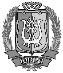 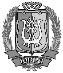 ДОКУМЕНТ ПОДПИСАНЭЛЕКТРОННОЙ ПОДПИСЬЮСертификат  [Номер сертификата 1]Владелец [Владелец сертификата 1]Действителен с [ДатаС 1] по [ДатаПо 1]В.У.Утбанов